科研管理系统纵向合同申请及审核流程说明一、合同申请1.登录系统，点击申请-纵向用章-纵向用章申请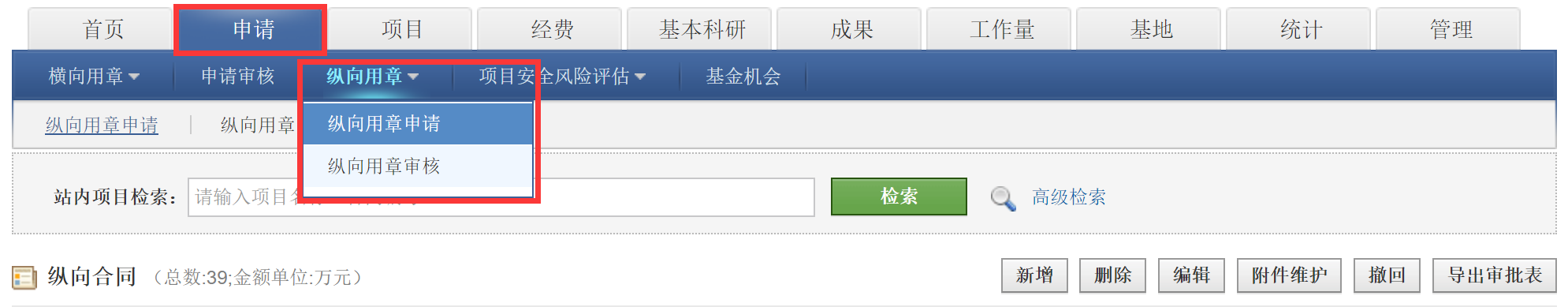 2.点击新增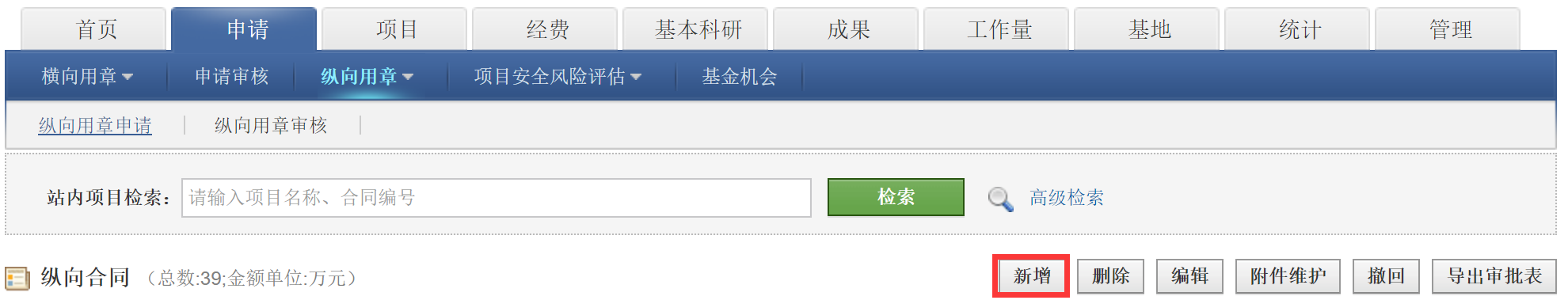 3.填写基本信息（带*为必填信息）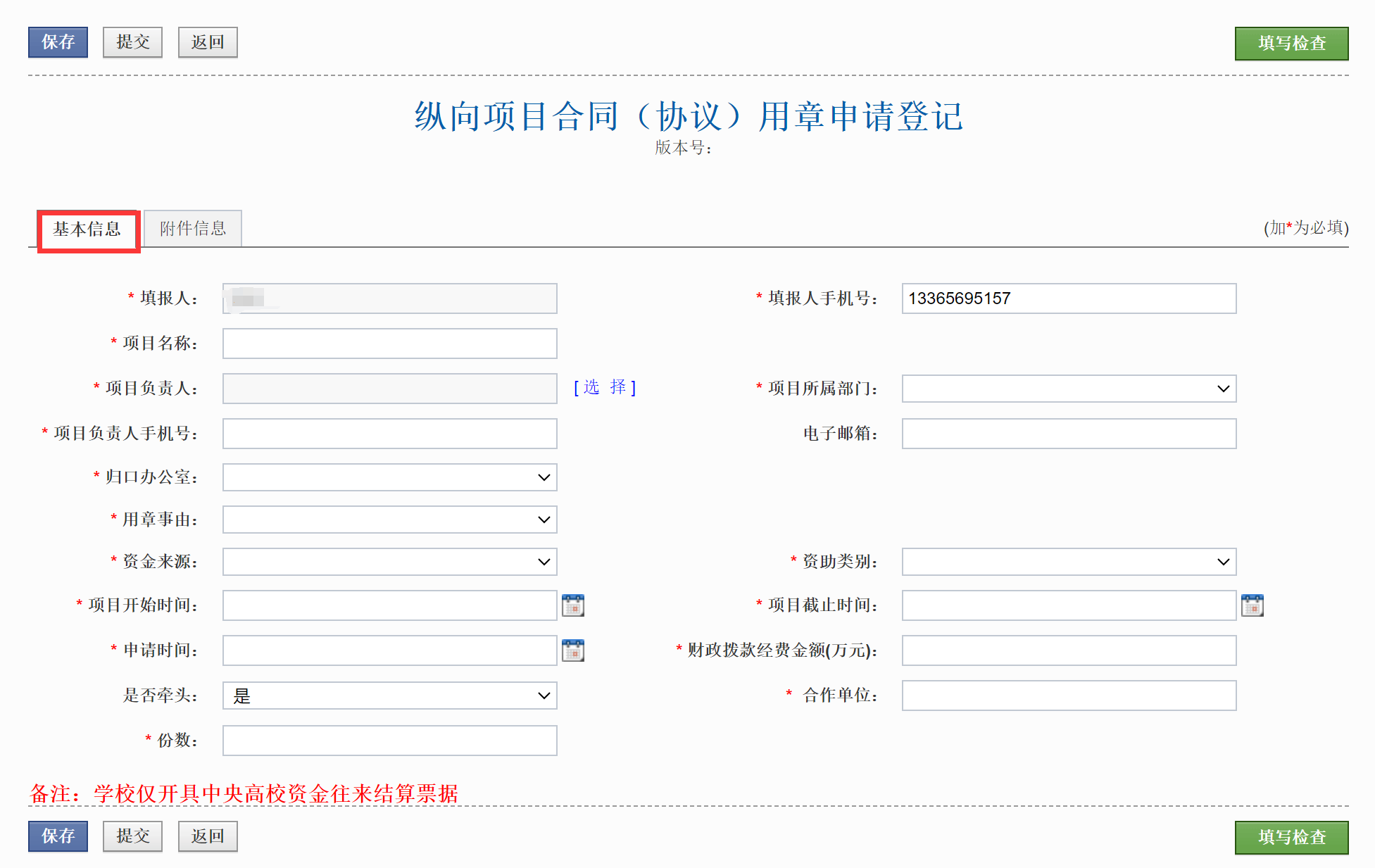 4.添加相关附件（带*为必填信息），检查后可提交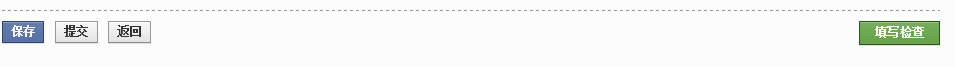 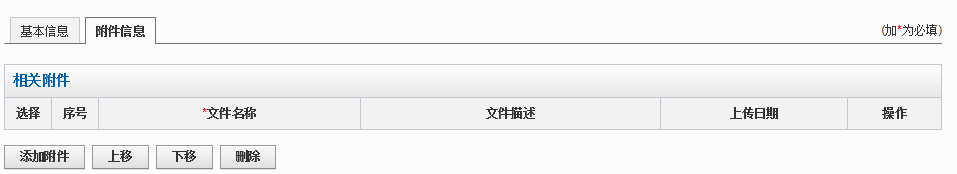 二、合同审核1.非项目负责人本人填报的情况下，需先经过项目负责人审核。负责人登录系统后，点击申请-纵向用章-纵向用章审核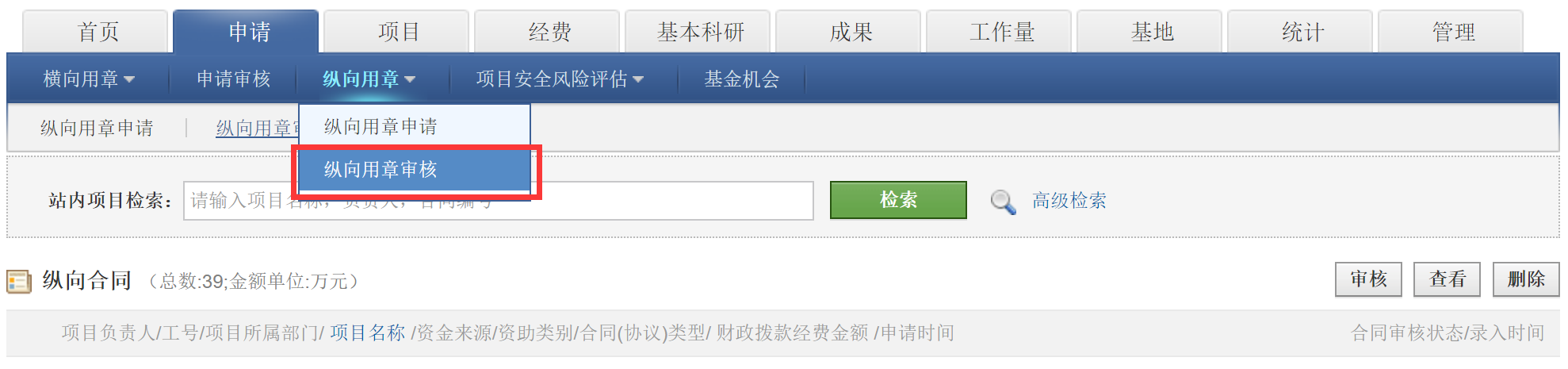 2. 选择需审核的申请，点击审核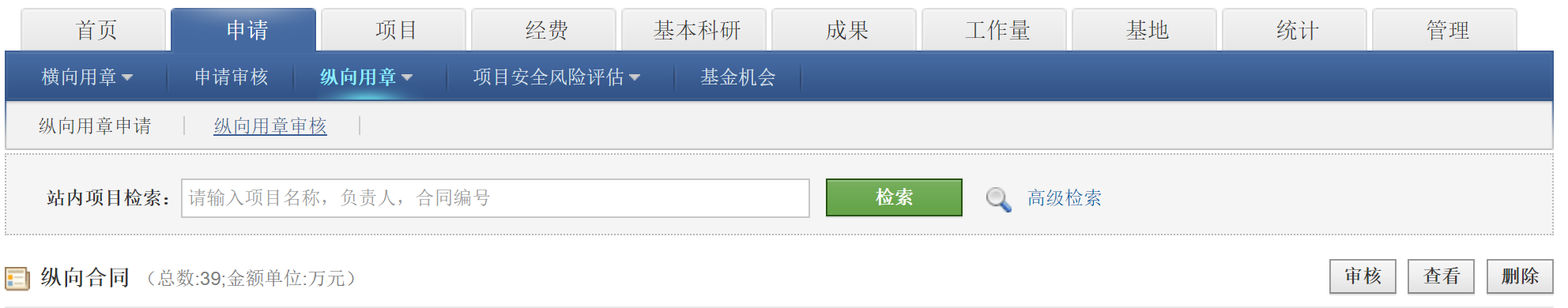 3.项目状态中显示审核进度。如若出现退回修改，点击退回修改查看审核意见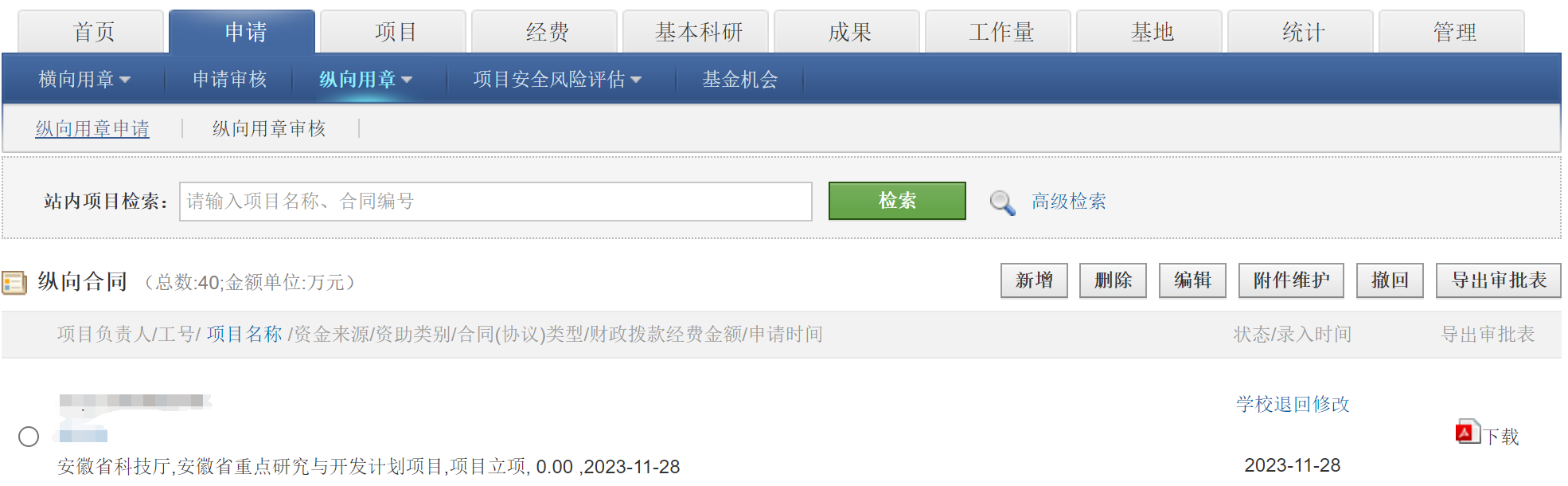 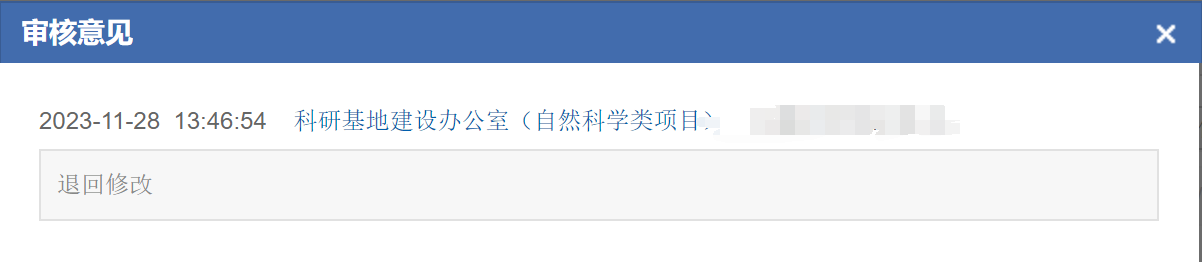 根据意见进行合同文本修改，并将修改后的文本上传覆盖原合同文本。4.若“审核通过”则点击对应申请的“下载”按钮生成“合肥工业大学纵向科研项目用章审批表”并打印，项目负责人和经办人签字，携带审核通过的盖章材料至科研服务大厅办理相关手续。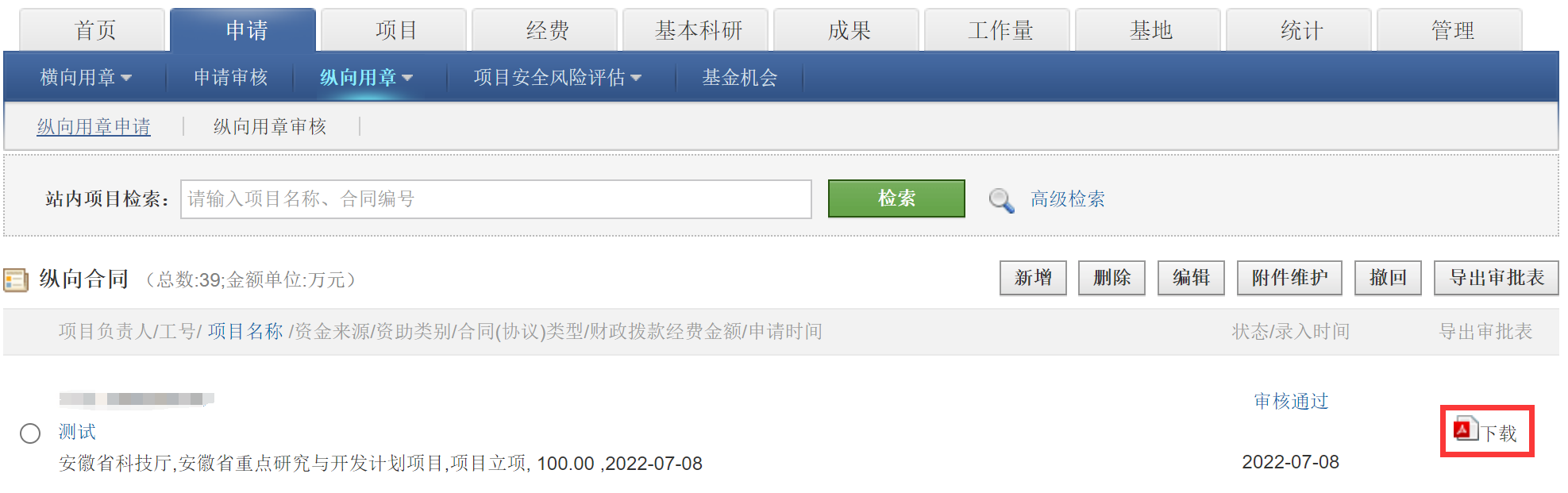 